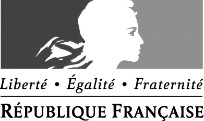 PrÉfet de ’Ile-de-Francedirection régionale de , des sports et de  d’ile-de-FranceNom :       			Prénom (s) :      Nom de jeune fille (le cas échéant) :      Date  de naissance :      			lieu de naissance :      							(Préciser l’arrondissement pour Paris et le N° du département)Nationalité :      Domicile :      	CP :      			  Ville :      Téléphone domicile :      		Portable :      Situation 	  collégien  			  salarié (préciser la profession)      		  lycéen				  étudiant		  autre (préciser)      (Facultatif)Remplissez ce feuillet avec votre ordinateur, si techniquement vous le pouvez.Dans le cas contraire, remplissez les deux rubriques ci-dessous, sur une feuille jointe, à l’aide d’un traitement de texte de votre choix.1- CONTEXTE ET DESCRIPTION DES FAITS QUI JUSTIFIENT CETTE CANDIDATURE2- AVIS CIRCONSTANCIE DE L’AUTORITE QUI DEVRA MOTIVER SA PROPOSITION AU REGARD DE L’EXEMPLARITE D’UN (OU D’) ACTE(S)ET/OU D’UN COMPORTEMENT CITOYEN(S)Nom et Fonction								Date et signatureSuivi de la demande	 retenue par la commission du      			 non retenue par la commission du      Pour remplir ce formulaire utilisez la touche tabulation de votre clavier pour passer d’un champ à l’autre. Le retour en arrière s’effectue en maintenant la touche majuscule enfoncée et en appuyant sur la touche tabulation. Tous les champs sont formatés (majuscules, minuscules, nombre…). Une fois le fichier rempli enregistrez le sous le nom du candidat.DOSSIER ENVOYÉ PAR :Tél :       AUTORITE QUI PROPOSE LE DOSSIERNOM : CROS ÎLE-DE-FRANCEAdresse : 1, rue des carrièresCP : 94250   Ville : GENTILLYReprésentant (e) – le cas échéant :Mme. Evelyne CiriegiTél : 01 49 85 84 90   Port :       A RENVOYER A : drjscs75-direction@drjscs.gouv.frou par voie postaleDRJSCS  6/8 rue Eugène Oudiné75013  PARIS AUTORITE QUI PROPOSE LE DOSSIERNOM : CROS ÎLE-DE-FRANCEAdresse : 1, rue des carrièresCP : 94250   Ville : GENTILLYReprésentant (e) – le cas échéant :Mme. Evelyne CiriegiTél : 01 49 85 84 90   Port :       PROPOSITION D’ATTRIBUTION DE  FELICITATIONS JEUNESSE ET SPORTSAUX JEUNES DE PLUS DE 15 ANS POUR UN ACTE OU COMPORTEMENT CITOYENCe formulaire est à remplir avec un ordinateur pour des raisons de facilité de lecture, au moins sur le verso du formulaire, partie 1- et 2-.Merci de joindre au présent formulaire un justificatif de l’état civil (nom, prénom, date et lieu de naissance) du type certificat de scolarité, copie de la licence sportive …, et pour les personnes majeures la copie d’une pièce d’identité.A retourner dûment rempli à  de , des Sports et de  d’Ile-de-France, au plus tard, le 1er avril pour la promotion du 14 juillet et le 1er octobre pour la promotion du 1er janvier.ACTIVITES SPORTIVES ET/OU SOCIO-CULTURELLESPRATIQUEES PAR LE CLUB OU L’ASSOCIATIONPériode  (de…..à…..)Nature de l’activitéClub/association/autre (préciser)DESCRIPTION DE(S) ACTE(S)/ACTION(S) ou du COMPORTEMENT CITOYEN(S) QUI JUSTIFIENT CETTE CANDIDATUREPériode  (de…..à…..)Fonction (organisateur, accom-pagnateur, administrateur…)animateur, arbitre…)Contexte de cet engagement, le cas échéant, club/association(nom en toutes lettres et adresse complète)